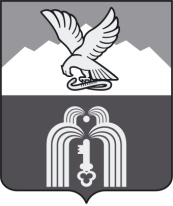 Российская ФедерацияР Е Ш Е Н И Е    Думы города ПятигорскаСтавропольского краяО внесении изменений в решение Думы города Пятигорска «О земельном налоге на территории муниципального образования города-курорта Пятигорска»Руководствуясь Налоговым кодексом Российской Федерации, Земельным кодексом Российской Федерации, Федеральным законом «Об общих принципах организации местного самоуправления в Российской Федерации», Уставом муниципального образования города-курорта Пятигорска, Дума города Пятигорска  РЕШИЛА:1. Внести в  решение Думы города Пятигорска от 28 октября 2013 года №29-33 РД «О земельном налоге на территории муниципального образования города-курорта Пятигорска» изменение, дополнив подпункт 3 пункта 2 абзацем шестым следующего содержания:«общего пользования, не используемых в предпринимательской деятельности и предназначенных для общего использования собственниками гаражей в границах территории, предоставленной или выделенной иным способом гаражному кооперативу либо иной организации, при которой был организован гаражный кооператив, для размещения гаражей;».2. Контроль за исполнением настоящего решения возложить на администрацию города Пятигорска.3. Настоящее решение вступает в силу со дня его официального опубликования и распространяется на правоотношения, возникшие с 1 января 2020 года.Председатель Думы города Пятигорска                           				           Л.В.ПохилькоВременно исполняющий полномочия				Главы города Пятигорска                                                                       С.А.Марченко9 ноября 2021 г.№ 47-3 РД 